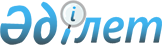 Об утверждении размеров выплат ежемесячного денежного содержания спортсменам, входящим в состав сборных команд Республики Казахстан по видам спорта (национальных сборных команд по видам спорта), их тренерам, а также спортсменам, выступающим в составах сборных команд Республики Казахстан (национальных сборных команд) по игровым видам спорта, их тренерам и руководителям клубных командПостановление акимата города Шымкент от 12 ноября 2018 года № 248. Зарегистрировано Департаментом юстиции Туркестанской области 14 ноября 2018 года № 4778
      В соответствии с пунктом 2 статьи 27 Закона Республики Казахстан от 23 января 2001 года "О местном государственном управлении и самоуправлении в Республике Казахстан", с подпунктом 20-4) пункта 1 статьи 8 Закона Республики Казахстан от 3 июля 2014 года "О физической культуре и спорте", акимат города Шымкент ПОСТАНОВЛЯЕТ:
      1. Утвердить размеры выплат ежемесячного денежного содержания спортсменам, входящим в состав сборных команд Республики Казахстан по видам спорта (национальных сборных команд по видам спорта), их тренерам, а также спортсменам, выступающим в составах сборных команд Республики Казахстан (национальных сборных команд) по игровым видам спорта, их тренерам и руководителям клубных команд согласно приложению к настоящему постановлению.
      2. Государственному учреждению "Аппарат акима города Шымкент" в порядке, установленном законодательными актами Республики Казахстан, обеспечить:
      1) государственную регистрацию настоящего постановления в территориальном органе юстиции;
      2) в течении десяти календарных дней со дня государственной регистрации настоящего постановления акимата направление его копии в бумажном и электронном виде на казахском и русском языках в Республиканское государственное предприятие на праве хозяйственного ведения "Республиканский центр правовой информации" для официального опубликования и включения в эталонный контрольный банк нормативных правовых актов Республики Казахстан;
      3) в течении десяти календарных дней со дня государственной регистрации настоящего постановления направление его копии на официальное опубликование в периодические печатные издания, распространяемые на территории города Шымкент;
      4) размещение настоящего постановления на интернет-ресурсе акимата города Шымкент после его официального опубликования.
      3. Контроль за исполнением настоящего постановления возложить на первого заместителя акима города Нуртай К.
      4. Настоящее постановление вводится в действие по истечении десяти календарных дней после дня его первого официального опубликования. Размеры выплат ежемесячного денежного содержания спортсменам, входящим в состав сборных команд Республики Казахстан по видам спорта (национальных сборных команд по видам спорта), их тренерам, а также спортсменам, выступающим в составах сборных команд Республики Казахстан (национальных сборных команд) по игровым видам спорта, их тренерам и руководителям клубных команд
					© 2012. РГП на ПХВ «Институт законодательства и правовой информации Республики Казахстан» Министерства юстиции Республики Казахстан
				
      Аким города

Г.Абдрахимов
Приложение
к постановлению акимата
города Шымкент
от "12" ноября 2018 года № 248
Наименования соревнований
Место
Размер содержания (месячный расчетный показатель)
Олимпийские игры (летние, зимние)
1 место
до 200 МРП
Олимпийские игры (летние, зимние)
2 место
до 150 МРП
Олимпийские игры (летние, зимние)
3 место
 до 125 МРП
Олимпийские игры (летние, зимние)
4 место
до 110 МРП
Олимпийские игры (летние, зимние)
5 место
до 95 МРП
Олимпийские игры (летние, зимние)
6 место
до 80 МРП
Олимпийские игры (летние, зимние)
лицензия
до 50 МРП
Паралимпийские, Сурдлимпийские игры (летние, зимние)
1 место
до 125 МРП
Паралимпийские, Сурдлимпийские игры (летние, зимние)
2 место
до 100 МРП
Паралимпийские, Сурдлимпийские игры (летние, зимние)
3 место
до 85 МРП
Паралимпийские, Сурдлимпийские игры (летние, зимние)
4 место
до 65 МРП
Паралимпийские, Сурдлимпийские игры (летние, зимние)
5 место
до 50 МРП
Паралимпийские, Сурдлимпийские игры (летние, зимние)
6 место
до 40 МРП
Чемпионат мира (по олимпийским видам спорта)
1 место
до 125 МРП
Чемпионат мира (по олимпийским видам спорта)
2 место
до 100 МРП
Чемпионат мира (по олимпийским видам спорта)
3 место
до 80 МРП
Чемпионат мира (по неолимпийским видам спорта)
1 место
до 80 МРП
Чемпионат мира (по неолимпийским видам спорта)
2 место
до 50 МРП
Чемпионат мира (по неолимпийским видам спорта)
3 место
до 40 МРП
Азиатские игры (летние, зимние), Всемирная Универсиада (летняя, зимняя) 
1 место
до 100 МРП
Азиатские игры (летние, зимние), Всемирная Универсиада (летняя, зимняя) 
2 место
до 85 МРП
Азиатские игры (летние, зимние), Всемирная Универсиада (летняя, зимняя) 
3 место
до 80 МРП
Юношеские Олимпийские игры (летние, зимние)
1 место
до 85 МРП
Юношеские Олимпийские игры (летние, зимние)
2 место
до 65 МРП
Юношеские Олимпийские игры (летние, зимние)
3 место
до 50 МРП
Чемпионат Азии (по олимпийским видам спорта), Паралимпийские, Сурдлимпийские азиатские (летние, зимние) игры 
1 место
до 80 МРП
Чемпионат Азии (по олимпийским видам спорта), Паралимпийские, Сурдлимпийские азиатские (летние, зимние) игры 
2 место
до 50 МРП
Чемпионат Азии (по олимпийским видам спорта), Паралимпийские, Сурдлимпийские азиатские (летние, зимние) игры 
3 место
до 40 МРП
Чемпионат мира среди молодежи (по олимпийским видам спорта)
1 место
до 65 МРП
Чемпионат мира среди молодежи (по олимпийским видам спорта)
2 место 
до 50 МРП
Чемпионат мира среди молодежи (по олимпийским видам спорта)
3 место
до 40 МРП
Чемпионат мира среди юношей (по олимпийским видам спорта), чемпионат Азии среди молодежи (по олимпийским видам спорта), чемпионат Азии (по неолимпийским видам спорта)
1 место
до 50 МРП
Чемпионат мира среди юношей (по олимпийским видам спорта), чемпионат Азии среди молодежи (по олимпийским видам спорта), чемпионат Азии (по неолимпийским видам спорта)
2 место
до 40 МРП
Чемпионат мира среди юношей (по олимпийским видам спорта), чемпионат Азии среди молодежи (по олимпийским видам спорта), чемпионат Азии (по неолимпийским видам спорта)
3 место
до 25 МРП
Чемпионат Республики Казахстан, спартакиада Республики Казахстан (летняя, зимняя)
1 место
до 40 МРП
Чемпионат Республики Казахстан, спартакиада Республики Казахстан (летняя, зимняя)
2-ые, 3-ие места
до 25 МРП
Молодежные игры (летние, зимние), чемпионат Республики Казахстан среди молодежи (по олимпийским видам спорта)
1 место
до 25 МРП